Udhërrëfyes mbi dhunën e bazuar në gjinipër ofruesit e shërbimeve shëndetësore Prishtinë, 2013ANEKSI 1: FORMULARI I PËLQIMITEmri i institucionit: ………………………………………………………………………Unë…………………………………………………………………..autorizoj institucionin e lartpërmendur të kryej si vijon: Nënshkrimi:…………………………………………………Dëshmitari:……………………..Data:  ________________________ANEKSI 2: PIKTOGRAMI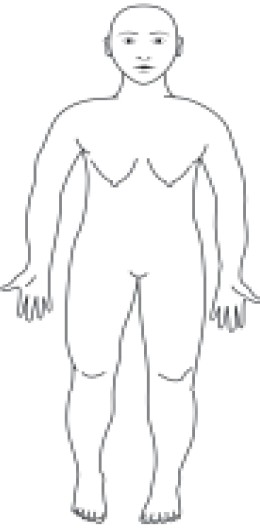 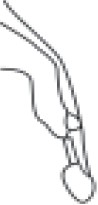 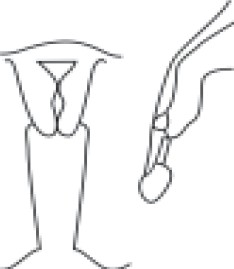 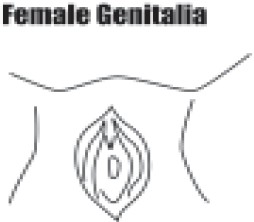 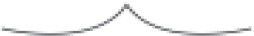 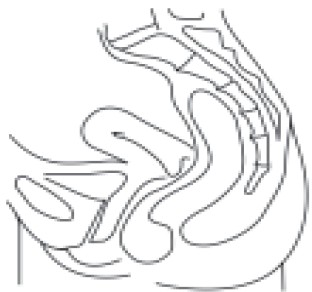 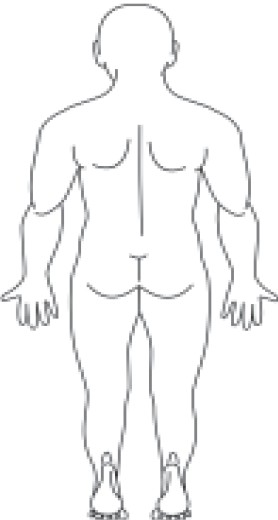 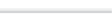 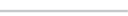 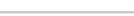 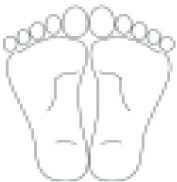 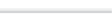 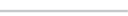 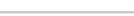 ANEKSI 3: FORMULARI MJEKËSORË I DHBGJFORMULARI I DOKUMENTIMIT TË EKZAMINIMIT PËR TË MBIJETUARIT E DHBGJ	ANEKSI 4: REGJISTRI I DHBGJPoJoKryej ekzaminimin shëndetësor, përfshirë ekzaminimin e pelvikut.Mbledh dëshmi, siç janë mostrat e lëngjeve trupore, mbledhjen e rrobave, qimet, mbetjet apo prerjet e thonjve të gishtërinjve, mostrat e gjakut dhe fotografive. Ofroj dëshmi dhe informata mjekësore për policinë dhe gjyqet rreth rastit tim; këto informata do jenë të kufizuara vetëm si informata në lidhje me ekzaminimet dhe për kujdesin e mëtutjeshëm që ofrohet.Informata të përgjithshmeEmri i Institucionit shëndetësorEmri i plotëNumri i regjistrit të të mbijetuaritDatëlindja: DD/MM/VVVVGjendja martesore  Beqar/e O Martuar  O Shkurorëzuar  OGjiniaMashkullFemërVendbanimiDëshmitari(ët)Kontakti (et)ProfesioniPërshkrimi i incidentitPërshkrimi i incidentitData e sulmitDD 	MM 	VITIKoha e sulmitORA	MIN 	(Format 24 Orë)Vendi i sulmitNumri i kryerësveKryerësit e dyshuarPanjohurNjohur (shkruaj lidhjen e tyre me të mbijetuarin/t)Lloji i sulmit            Seksual             Fizik PsikologjikAnkesat/ simptomat e shfaquraRrethanat e ngjarjes (penetrim, si/ku dhe çka është përdorur?)Ka përdorur i dyshuari kondom?JoPoKa bërë dush, është larë i mbijetuari?JoPoKa vjellë i mbijetuari pas sulmit?JoPoKa përdorur i mbijetuari tualetin?JoPoËshtë raportuar incidenti në polici?JoPo (Shkruaj emrin e stacionit)Anamneza Obs/GjinAnamneza Obs/GjinPFMN (Periudha e fundit e menstruacioneve normale)GravidaParitetiHistoria e marrëdhënieve seksuale para këtij incidenti?JoAnamneza e shtatzëniveJo PoPoNuk dihetHistoria e kontracepsionitJoPo (shkruaj llojin(et))Marrëdhënia e fundit seksuale koncensualeDD     MM       VITIHistoria e tanishme e marrëdhënieve seksualeJoPoStatusi i HIV-it Pozitiv PanjohurEkzaminimiData 	OraDD 	MM   VITI 	(00 - 24 H)Komente rreth gjendjes mendore NormalShokuar: Përlotur Në depresionNë ankthKonfuze        Tej-shqetësuar           Koma          Të tjeraEkzaminimi fizikEkzaminimi fizikKomente për gjendjen e përgjithshme të të mbijetuaritPA 			mmHg Pulsi 		 rr/min F.respiratore 		cikle/min Temp 	0Ka ndërruar rrobat i mbijetuari?JoPo (ku janë këto rroba?)……………..Gjendja e rrobaveNjollaLotNgjyraKa lëndimet të dukshme?JoPo (nëse po, komento)………………Ekzaminimi gjenital-analEkzaminimi gjenital-analPërshkruaj detajet e gjendjes fizike të strukturave si vijon: Përshkruaj detajet e gjendjes fizike të strukturave si vijon: Gjenitalet e jashtmeCerviksiVagjinalë/hymeniEkzaminimi digito-rektalHapjet tjera (kaviteti oral, gjuha, palatumi)Lloji i DHBGJ-së së kryerLloji i DHBGJ-së së kryerFizike Ο Seksuale  Ο Emocionale  ΟFizike dhe seksuale  ΟTrajtimi urgjent i dhënëTrajtimi urgjent i dhënëQepje kirurgjikeJoPo (komentet)Kontracepsioni emergjentJoPo (shkruaj cilat)PvPJoPoTrajtimi parandalues për ISTJoPoKomento për ndonjë barë/trajtim/menaxhim tjetër të dhënë për të mbijetuarin:Komento për ndonjë barë/trajtim/menaxhim tjetër të dhënë për të mbijetuarin:Hulumtimet laboratorikeKomentetTest shtatzënie (urine)Test shtatzënie (urine)MikroskopiaTë tjeraStrisho vagjinale spermeStrisho vagjinale spermeKultura dhe senzitivitetiGjakuGjakuADNVDRLAntigjeni sipërfaqësor i HEP-BPasqyra e plotë e gjakutHemoglobina (HB)X-kryqëzimiKimia e gjakutTeste serologjike për HIVStrisho analeTë tjera……………………………..Të tjera……………………………..I mbijetuari referohet tek…I mbijetuari referohet tek…Stacioni policorëInstitucioni shëndetësorTjetër (cakto)……………………..VërejtjeVërejtjeEmri dhe mbiemri i mjekut ekzaminuesEmri:  	 Nënshkrimi 	 DataEmri dhe mbiemri i infermierit ekzaminuesEmri:  	 Nënshkrimi 	DataFUNDFUNDNoEmriGjiniaMoshaAdresaProfesioniGjendja martesore M=Martuar B=Beqar/e Sh=Shkurorëzuar Nd=NdarëPersoni kontaktuesLloji i dhunësF = FizikeS = SeksualeE = EmocionaleLloji i dhunësF = FizikeS = SeksualeE = EmocionaleLloji i dhunësF = FizikeS = SeksualeE = EmocionaleLloji i trajtimit të dhënëF = FizikPPE = profilaksia pas ekspozimitIST = Infeksion seksualisht transmisivKE = kontracepsion emergjentLloji i trajtimit të dhënëF = FizikPPE = profilaksia pas ekspozimitIST = Infeksion seksualisht transmisivKE = kontracepsion emergjentLloji i trajtimit të dhënëF = FizikPPE = profilaksia pas ekspozimitIST = Infeksion seksualisht transmisivKE = kontracepsion emergjentLloji i trajtimit të dhënëF = FizikPPE = profilaksia pas ekspozimitIST = Infeksion seksualisht transmisivKE = kontracepsion emergjentReferimiNoEmriGjiniaMoshaAdresaProfesioniGjendja martesore M=Martuar B=Beqar/e Sh=Shkurorëzuar Nd=NdarëPersoni kontaktuesFSEFPPEISTKEReferimi